PODPORA KANDIDATURIza volitve organov in funkcionarjevPGD ČERNELAVCI                  za obdobje od 2023 do 2028Podpisani/-a, predlagam(-o) (ime kandidata)____________________________
__________________, roj._______________, stanujoč _______________________

_____________________, stopnja izobrazbe:_________________________,
gasilski čin (če je za funkcijo potreben) ___________________________, za funkcijo(ustrezno označi):  Predsednika PGD  Poveljnika PGD  Predsednika nadzornega odbora PGDPodpis predlagateljev:Černelavci(Označi se samo za eno (1) funkcijo ! Če sepredlaga več kandidatov, izpolni za vsakega kandidata poseben obrazec s podatki in podpisom predlagateljev!)PROSTOVOLJNO GASILSKO DRUŠTVO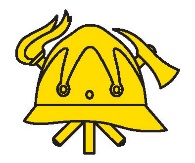 ČERNELAVCIProstovoljno gasilsko društvo ČernelavciZadružna ulica 59000 Murska SobotaMatična št.: 5133092000Davčna št.: 86720937e-pošta: pgdcernelavci@gmail.comPredsednica: Ingrid LončarTel.: 041 357 531E-pošta: loncarjevi@gmail.comPoveljnik: Branko Merklin ml. Tel.: 041 790 836E-pošta: branko.merklin@yahoo.deZap.Ime in priimekPodpis1.2.3.4.5.